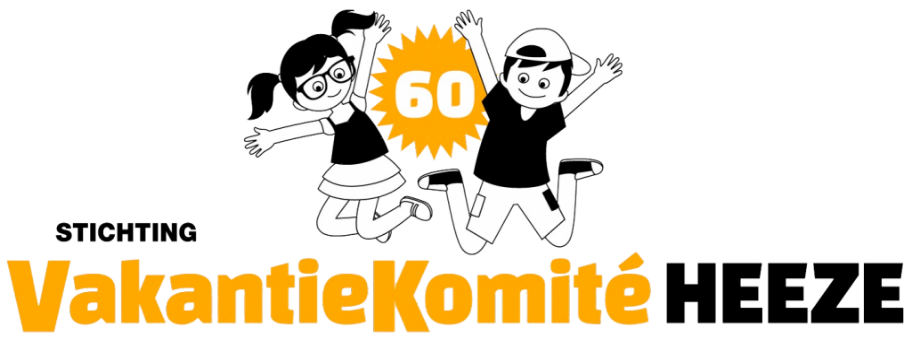 INSCHRIJFFORMULIER 2023 Lees eerst alles goed door voordat je het formulier invult !!ACHTERNAAM	: ............................................................................................................….……………………ROEPNAAM	: ......................................  GEBOORTEDATUM: ......./......../ ..............  JONGEN / MEISJEADRES	: ...............................................................………………… POSTCODE: …………………..TELEFOON	: 040- ..........................……… 06- ………………………... 06- ………………………...SCHOOL	: ......................................................................………....... GROEP: ........ (huidig schooljaar)BOVENVERMELD KIND IS   WEL / NIET   (doorhalen wat niet van toepassing is)  IN HET BEZIT VAN EEN ZWEMDIPLOMA  (wordt niets ingevuld dan gaan wij ervan uit dat het kind geen diploma heeft)HEEFT UW ZOON/DOCHTER AL EERDER DEELGENOMEN   JA / NEE   (doorhalen wat niet van toepassing is) Het formulier kan slechts voor één kind gebruikt worden. Voor meerdere kinderen aparte formulieren gebruiken.  Vul duidelijk in waaraan men wenst deel te nemen door het geldbedrag in de laatste kolom in te vullen. Inschrijven kan voor 1 of meerdere activiteiten.Dit formulier uiterlijk donderdag 13 juli inleveren op Olieslager 8 of  mailen naar info@vakantiekomiteheeze.nl		prijs bij           prijs bijdag/datum	programma		dagkaart	         voorinschrijving     geldbedrag maandag 	“ Oud Hollandse spelen“	 €   7,50                €    6,00	€..........,....	121 augustus							dinsdag	Klimrijk	 €  25,00                €  20,00	€..........,....	222 augustus		woensdag	Mega Sport Festijn	 €  10,00                €   8,00	€..........,.... 	323 augustusdonderdag	Bobbejaanland	 €  35,50               €  28,50	€..........,....	424 augustus		vrijdag	Competitie spelen & bootcamp	 €    7,50               €    6,00	€..........,....	525 augustus					Totaal bedrag	€..........,....Na de 1e voorverkoop is deelname nog mogelijk middels dagkaarten. Deelname middels een dagkaart is alleen mogelijk indien er voor de betreffende activiteiten nog plaatsen beschikbaar zijn. Inschrijven kan 's morgens voor aanvang van de activiteiten.Voor een dagkaart bij busreizen kunt U zich in schrijven op een “INTEKEN/WACHTLIJST”.Deze lijst is steeds op school aanwezig. Deelname vindt plaats in volgorde van aanmelding.Indien er een plaats vrij komt wordt U door ons telefonisch benaderd. Geen telefoontje is geen deelname.Het te betalen bedrag bij een dagkaart is de prijs van voorinschrijving die wordt verhoogd met extra administratie kosten. De prijzen hiervan staan vermeld op het inschrijfformulier.Annuleren kunt u tot 3 dagen voor aanvang van het programma.Annuleringskosten bedragen 25%.Vanaf dit jaar kunt u ook online betalen. Ons Rekeningnummer is NL03RABO0159709628. O.v.v naam van je kind. Ook is er een mogelijkheid om contant te betalen. Dit zal zijn op donderdag 13 juli van 19.00 tot 20.30 bij het perron. Hier kunt u uw kind ook die dag inschrijven.